PRESIDENCIA MUNICIPAL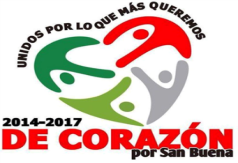 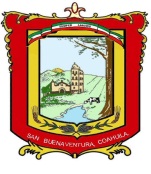 SAN BUENAVENTURA, COAHUILA AYUNTAMIENTO 2014-2017                 XXVIII. EL PADRÓN DE PROVEEDORES Y CONTRATISTAS;                          DEPARTAMENTO DE ADQUISICIONESING. ROCIO DE LOS ANGELES GALINDO CAMPOSDIR. ADQUISICIONESNo. ProveedorEmpresa Nombre Dirección RFC Teléfono 1OFICINAS MODERNAS S.A. DE C.VBERNARDO MOISÉS VELARDE GONZÁLEZZARAGOZA NO. 118 NTE. Z.Z. CP 25700 MONCLOVA, COAHUILA VEGB710822QB163306432NONER PLEX S.A DE C.V.EFRÉN CAMPOS CHÁVEZAV. BENITO JUÁREZ NO. 839 COL. EL PUEBLO MONCLOVA, COAHUILA GACE7102106J163365903AUTOS BELLAVISTA, S.A DE C.V.BLVD. FRANCISCO I. MADERO S/N PICASSO MONCLOVA, COAHUILA CP 25714ABE001116TL963560604REYNHOLD GUTIÉRREZ GONZÁLEZRAMOS ARIZPE NO. 245 Z.C. CP 25500 SAN BUENAVENTURA, COAHUILAGUGR791029GG569434165CENTRAL DE DULCES DE MONCLOVA, S.A. DE C.V.SUCURSAL SAN BUENA FRANCISCO I. MADERO NO.1256OFFICE DEPOT DE MEXICO, S.A. DE C.V.HAROLD R. PAPE  MANZANA 311910 COL. DEL PRADO MONCLOVA, COAHUILA.7FUMIGACIONES LOBO DE MONCLOVA S.A. DE C.V.AV. LOS REYES No. 744 COL. GUADALUPE CP 25750 MONCLOVA, COAHUILA.FLM01122ORVA63537088JOSE LUIS RODRIGUEZ DEL VALLEJAZMINES No. 128 COL. 18 DE FEBRERO SAN BUENAVENTURA, COAHUILA.ROVL830430RC586617244119SISTEMA DE IDENTIFICACION LUMINOSA, S.A. DE C.V.CARR.  4 NTE. COL. SANTA ISABEL MONCLOVA, COAHUILA.SIL9612104B610QUIMICOS ELEMENTALES, S.A. DE C.V.LUCIO BLANCO No. 518 COL. FRACC. MIRADOR GPE. MONCLOVA, COAHUILA.MACM620129256631537411SERIGRAF IMPRENTA, S.A. DE C.V.OMAR GUTIERREZ BETANCOURTJUAREZ No. 339 SUR. ZONA CENTRO MONCLOVA, COAHUILAGUBO6302016YO633476212AUTO ELECTRICO MECANICA EN GENERAL “JALISCO”JOSE MANUEL DE LA CRUZ COVARRUBIASAV. MAGISTERIO 303 COL. 16 DE ABRIL CP. 25500 SAN BUENAVENTURA, COAHUILA.866108809113DEPORTES UNIVERSAL DE FRONTERAVICTOR GARIBAY DE LA FUENTEPRESIDENTE CARRANZA No. 212 ZONA CENTRO MONCLOVA, COAHUILA.GAFY410908VC4351131114LAG REFACCIONES, S.A. DE C.VROCIO CATALINA FALCON GONZALEZHIDALGO No.799 COL. CALIFORNIA NADADORES, COAHUILA.FAGR790318UFS694140015REFACCIONARIA MADERO, S.A. DE C.V.JUAN RAMON GALLEGOS GONZALEZCALLE 5 DE MAYO No. 153 SAN BUENAVENTURA, COAHUILAGAGJ760307JD1694137716MASTER FORMAS, S.A. DE C.V.CALZADA VICTORIA No. 120 PTE. COL. SARABIA MONTERREY, N.L. CP. 64490MFO910222L3401818372000017SUPER GUTIERREZ, S.A. DE C.V.ANTONIO GUTIERREZAV. DR. HUMBERTO RODRIGUEZ GONZALEZ No. 1202 COL. AMALIA SOLORZANO CP. 25500 SAN BUENAVENTURA, COAHUILA.SGU720201254694045718P.C. HOMENIRU MIRELES SAMANIEGOFRANCISCO I. MADERO No. 351 ZONA CENTRO SAN BUENAVENTURA, COAHUILA.MISN930712T3219MADERAS EL ALAMO, S.A. DE C.V.INDALECIO GARZA ESTRADACARR. 30 S/N COL. 18 DE FEBRERO SAN BUENAVENTURA, COAHUILA.GAEI601017LP9694070020CUELLAR ELECTRIC, S.A. DE C.V.VALENTIN CUELLAR GARCIADE  568 OTE. SAN BUENAVENTURA, COAHUILA.CUGV600604CF3694138221IMPULSORA DE PINTURAS Y MATERIALESMARISA LETICIA GOMEZ GARZABLVD. MAGISTERIO No. 411 COL. 16 DE ABRIL SAN BUENAVENTURA, COAHUILA.GOGM800608JL1694208422DEPORTES UNIVERSAL MONCLOVAOSCAR ELIUD GARIBAY DE HOYOSDE  202 ZONA CENTRO MONCLOVA, COAHUILA.GAH0720119ST7633957723CABALLERO PRODUCCIONESBRAULIO ELI VALERIO CABALLEROISALAS CAROINAS No. 506 COL. OCEANIA SALTILLO, COAHUILA.VACB73025H970184415860024ALUMINIOS MARTINEZRUBI ANGELICA PEREZ HERNANDEZVICTORIANO CEPEDA No. 135 COL. SIERRITA FRONTERA, COAHUILA.PEHR8201078N125ISCE INGENIERIA DE CONTROL DE SERVICIOS ELECTRICOSPEDRO SOLIS MENDOZAXICOTENCATL No. 231 ANAHUAC MONCLOVA, COAHUILA.SOMP600304HY9636020226MANUEL MIGUEL REYES BARRERACALLE 3 DE OCTUBRE COL. DEPORTIVO NADADORES, COAHUILA.REBM680512MWO27RAMSA AUTOMOTRIZFERNANDO MACLOVIO RAMIREZ ARTEAGASAN MIGUEL No.306 ZINA CENTRO CP. 25700 MONCLOVA, COAHUILA.RAAF700828Q60632356228VGM SUMINISTROS INDUSTRIALES, S.A. DE C.V.CUAHUTEMOC No. 1406 COL. EL PUEBLO C.P. 25730 MONCLOVA, COAHUILAVSI050306561633004429UNIFORMES DISTRIBUIDOR AUTORIZADOMARIA DEL SOCORRO SANCHEZ ALVARADOPRIV. BUENOS AIRES No. 826 ZONA CENTRO C.P. 25700 MONCLOVA, COAHUILA.632111930MACOMSA MATERIALES CONSTRUCTORES DE MONCLOVA, S.A. DE C.V.JUAN GIL No. .P. 25790 MONCLOVA, COAHUILAMCM730516NAA636533931TECNO SERVICIOS FRANCOJUAN CARLOS FRANCO PALOSJUAREZ No. 800 COL. PUEBLO NUEVO SAN BUENAVENTURA, COAHUILA.FAPJ66124C58694218732RADIO MEDIOS COMUNICACIÓN Y SERVICIOS, S.A. DE C.V.BLVD. BENITO JUAREZ No. 416 PLANTA BAJA MONCLOVA, COAHUILA.RCS0807247H4632006633SEVERINO GARZA ESTRADAAV. MAGISTERIO PTE. No. 2054 NADADORES, COAHUILA.GAES6403122PA694211534MULTISERVICIOS EXPRESSEVA RUFINA CABRERA TORRESDALIAS O. 1402 COL. AMP. LAS FLORES MONCLOVA, COAHUILA.CATE830822FJA35HOTEL VILLA JARDIN ENRIQUE AYALA QUINTANILLACARR. . 24 S/N NADADORES, COAHUILAAA1E710804KB9694162036SIL PUBLICIDAD SISTEMAS DE IDENTIFICACION LUMINOSA, S.A. DE C.V.SIL9612104B633204033257537VIDRIOS Y ALUMINIOS CORDOVAJUANITA EDELVIDIA RODRIGUEZ REYESAV. MAGISTERIO No. 975 COL. AMPLIACION 18 DE FEBRERO SAN BUENAVENTURA, COAHUILA.ROJ5208288TO694102538MVZHECTOR MORALES GARIBAYPUEBLA No. 358 NTE. ZONA CENTRO SAN BUENAVENTURA, COAHUILA.MOGH620830L3A39MARTINEZ AUTOMOTRIZJOSE JUAN MARTINEZ OZUNAAV. INDUSTRIAL ESQ. CON CALLE ESTUDIANTE No. 400 FRACC. 1 DE MAYO MONCLOVA, COAHUILA.MAOJ6803019X540FERRE MAXGERARDO FALCON VILLARREALHIDALGO No. 257 NTE. C.P. 25500 SAN BUENAVENTURA, COAHUILA.FAVG5504013PO694294141SERVICIOS RODRIGUEZEDGAR ULISES RODRIGUEZ CONTRERASVICENTE GUERRERO No.413 ZONA CENTRO C.P. 25500 SAN BUENAVENTURA, COAHUILA.ROCE8502237H7694187942ROSALINDA FLORES CASTELLANOSGARDENIAS No. 499 COL. 18 DE FEBRERO C.P. 25500 SAN BUENAVENTURA, COAHUILA.SOCR611227CY1694336243HCA EVENTOSHILDA ARCELIA FLORES PEREZDIEGO RAMON GLZ. C.P. 25020 FRACC. URDIÑOLA SALTILLOFOPH780417EP10844122071744CINTHYA ROCIO SALAZAR FLORESAV. MAGISTERIO No. .P. 25500 COL. 18 FEBRERO SAN BUENAVENTURA, COAHUILA.SAFC8506056868661413071